TOWN OF PRINCESS ANNELegislative Session MinutesTuesday February 20th, 2024, 6:00 PM.LOCATION:  Town Hall Meeting Room 				Princess Anne, Maryland, 21853				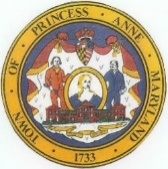 Joseph “Joey” Gardner								President									Orlondo “Dell” Taylor						Vice President					Lionel Frederick				Commissioner				  	Marshall Corbin						             Commissioner 											Shelley Johnson					           		 Paul Wilber Commissioner								Town Attorney 				Legislative Agenda		In Attendance: President Commissioner Joseph Gardner, Vice President Commissioner Orlondo Taylor, Commissioner Marshall Corbin, Commissioner Shelly Johnson, and Attorney Pual Wilber Call to Order  President Joseph Gardner -6:00pm Town Hall Pledge Of Allegiance				 Moment of Silence Motion To Accept AgendaAccept Agenda Commissioner Taylor 2nd Commissioner Corbin All n Favor UMES-Dr. Mock Presentation (Securing Grant)                                                                                                                                                             2022 UMES pay for Micheal Graves Grant, UMES is going to help write a grant for the town of Princess Anne. UMES are able to apply for certain grants and will benefit from those as well as the Town of Princess Anne helping local business.First State Rental ProgramMAY 2021 made partnership with the town of Princess Anne Building, Electric and Plumbing Inspection for Rental Properties First State make this decision whether or not the apartment pass or fail. The owner has 30days to make the correction if it has failed the inspection. Inspection Rate for Rental Apartment is $95 Muti purposeMural Update Downtown Advisory UpdateThe (Washington Inn) hotel is sold and is under contact paperwork is being done settlement is on the way. The Advisory Board is more than bringing who what and where its about bringing out the strengthens and weakness of the town needs    Legislative Session Agenda ItemsSee First State ProposalJosh Taylor Somerset Landing phrase one update Activities UMES update (Walter Woods)    .________________________________						            Joseph Gardner, President 							________________________________							Orlondo Taylor, Vice President 							________________________________							Shelley Johnson, Commissioner							________________________________							Lionel Frederick, Commissioner________________________________							Marshall Corbin, Commissioner